РЕСПУБЛИКА ДАГЕСТАН ГЛАВА МУНИЦИПАЛЬНОГО РАЙОНА «МАГАРАМКЕНТСКИЙ РАЙОН»ПОСТАНОВЛЕНИЕ«_21__»___04___ 2022г.             Магарамкент                                      №__12____О назначении публичных слушаний по проекту Правил землепользования и застройки части межселенной территории  Магарамкентского района в границах кадастрового квартала 05:10:00 00:34 Магарамкентского района Республики Дагестан    		В соответствии с постановлением администрации МР «Магарамкентский район» от 19.04.2022г. № 173  по разработке проекта Правил землепользования и застройки части межселенной территории Магарамкентского района в границах кадастрового квартала 05:10:00 00:34 Магарамкентского района Республики Дагестан, со статьями 5.1,31 и 32 Градостроительного кодекса Российской Федерации, пп.20 п.1, п.3 и п.4, ст. 14 Федерального закона от 06.10.2003 № 131-ФЗ «Об общих принципах организации местного самоуправления в Российской Федерации» и Уставом муниципального образования «Магарамкентский район»,п о с т а н о в л я ю:1. Назначить публичные слушания по проекту Правил землепользования и застройки части межселенной территории Магарамкентского района в границах кадастрового квартала 05:10:00 00:34 Магарамкентского района Республики Дагестан.2. Организацию публичных слушаний по проекту Правил землепользования и застройки части межселенной территории Магарамкентского района в границах кадастрового квартала 05:10:00 00:34 Магарамкентского района Республики Дагестан возложить на комиссию по подготовке проекта Правил землепользования и застройки части межселенной территории Магарамкентского района в границах кадастрового квартала 05:10:00 00:34 Магарамкентского района Республики Дагестан, назначенная постановлением администрации муниципального района «Магарамкентский район» от  19.04.2022г. № 173  (далее – комиссия).3. Публичные слушания провести на всей территории муниципального района «Магарамкентский район».4. Место, дату и время проведения публичных слушаний по проекту Правил землепользования и застройки части межселенной территории Магарамкентского района в границах кадастрового квартала 05:10:00 00:34 Магарамкентского района Республики Дагестан определить:в здании администрацииМагарамкентского района, расположенного по адресу: Республика Дагестан, Магарамкентский район село Магарамкент, ул. Гагарина, д. 2, 11:00 часов 11 мая 2022 года.5. Комиссии:5.1. Провести публичные слушания по проекту Правил землепользования и застройки части межселенной территории Магарамкентского района в границах кадастрового квартала 05:10:00 00:34 Магарамкентского района Республики Дагестан;5.2. Подготовить заключение о результатах проведения публичных слушаний и опубликовать их в установленном законом порядке;5.3. Для проведения публичных слушаний опубликовать материалы проекта Правил землепользования и застройки части межселенной территории Магарамкентского района в границах кадастрового квартала 05:10:00 00:34 Магарамкентского района Республики Дагестан и презентационные материалы к ним на  официальном сайте администрации  Магарамкентского  района ( www. adminmr.ru ).6. Замечания и предложения по вынесенному на публичные слушания проекту Правил землепользования и застройки части межселенной территории Магарамкентского района в границах кадастрового квартала 05:10:00 00:34 Магарамкентского района Республики Дагестан могут быть представлены заинтересованными лицами в Комиссию в письменной форме по адресу: Республика Дагестан, Магарамкентский район село Магарамкент, ул. Гагарина, д.2,в здании администрации Магарамкентского района, до 11 мая 2022 года.7. Комиссии организовать совместно с исполнителем работ рассмотрение поступивших предложений и замечаний, и в случае необходимости внесения изменения в проект, своевременно опубликовать внесенные изменения и довести содержание изменений до заинтересованных лиц.8. Настоящее постановление разместить в сети Интернет на официальном сайте администрации Магарамкентского района (www. adminmr.ru)  и  опубликовать  в районной газете "Самурдин сес".9. Контроль за исполнением настоящего постановления возложить на первого заместителя главы администрации муниципального района «Магарамкентский район» Рагимханова Ф.Э.Глава муниципального района                                                          Ф.З. Ахмедов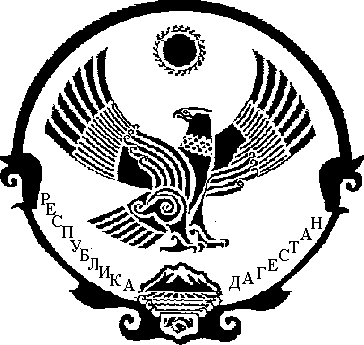 